Достижение учащихся Успех ученика — это итог совместного труда педагога и воспитанника, результат их сотрудничества, соавторства, общего творческого и научного поиска.Главным показателем качества образования является успешность, конкурентоспособность ученика, его уверенность в своих знаниях, компетентность в различных областях знаний. Все это особенно ярко проявляется в различных конкурсах, олимпиадах, интеллектуальных марафонах. Достижения наших школьников фиксируется на образовательной платформе ДНЕВНИК.РУ.Достижения добавляются отдельно каждому обучающемуся сотрудниками образовательной организации:администратором,редактором с доступом к блоку «Люди»;классным руководителем.Создание достиженияПеред добавлением достижений конкретным ученикам сотрудникам ОО необходимо создать типы достижений в разделе «Администрирование» в блоке «Справочники», нажав на кнопку «Достижения».Тип достижения может добавить:администратор;редактор с доступом к блоку «Справочники».Для создания типа достижения нужно ввести его название и нажать на кнопку «Сохранить».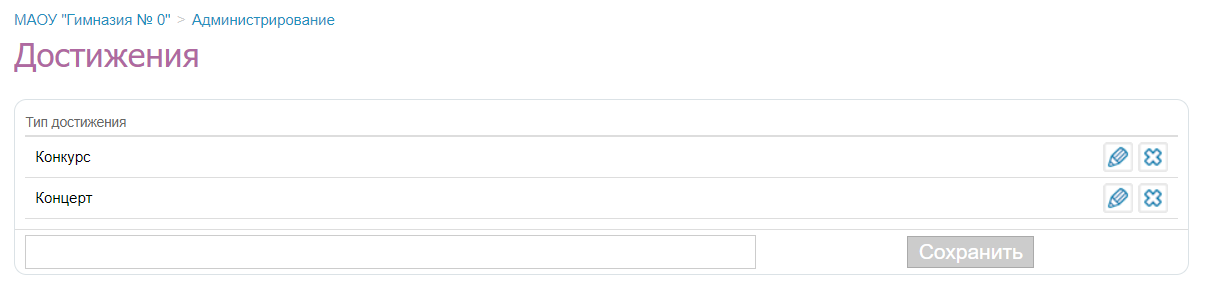 Примечание: удалить тип достижения можно только в том случае, если нет ни одного ученика, у которого указан этот тип достижения.Для добавления достижения ученику необходимо:перейти в настройки профиля обучающегося;перейти на вкладку «Достижения»;нажать на кнопку «Добавить достижение».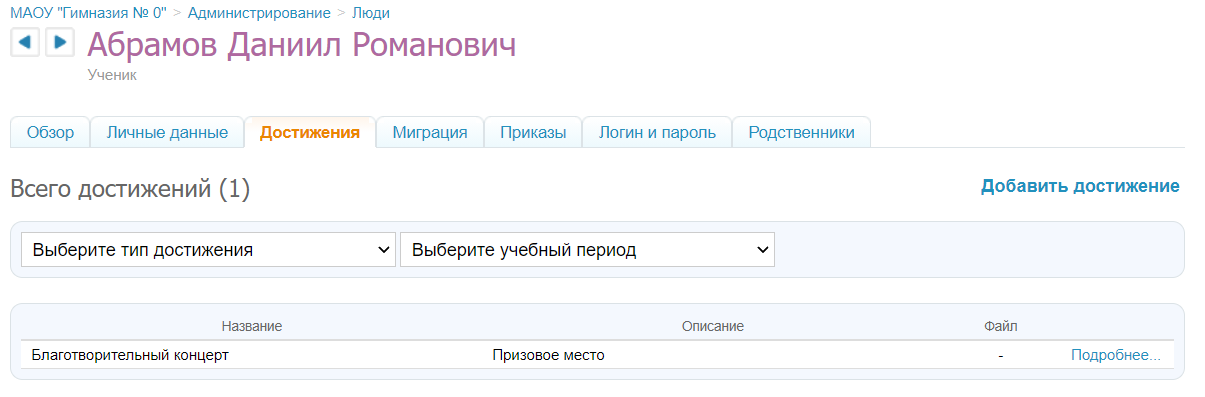 Примечание: выбрав тип достижения или учебный период, можно отфильтровать созданные достижения ученика.При создании достижения необходимо:указать наименование достижения;выбрать из выпадающего списка тип достижения;выбрать уровень мероприятия;указать в свободной форме результат по мероприятию (описание).Примечание: дополнительно можно указать дату проведения мероприятия, предмет, педагога, призовое место и добавить полученные участником документы.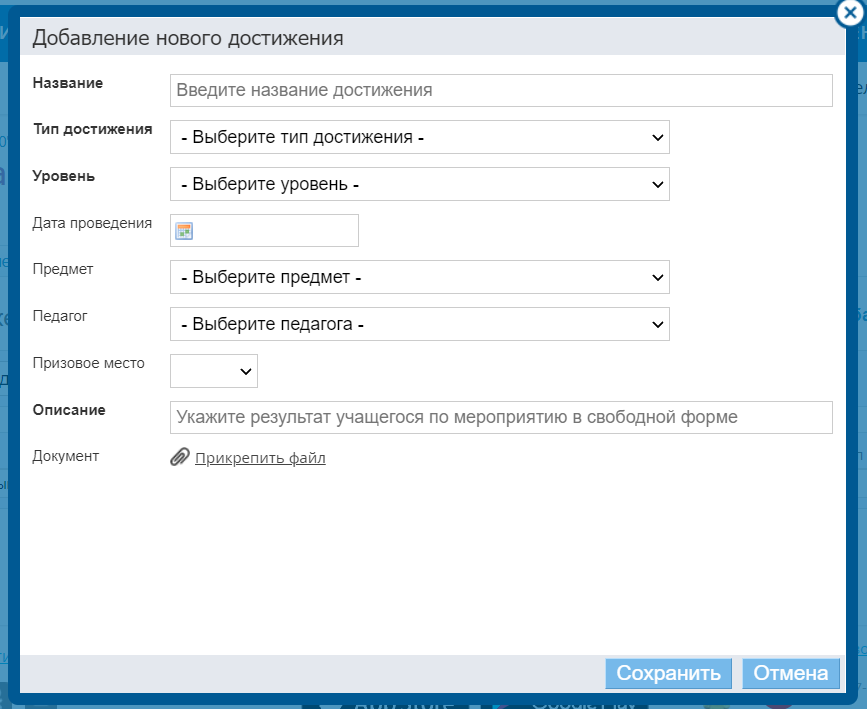 Количество достижений всех обучающихся класса можно увидеть в разделе «Достижения» на странице класса.При необходимости можно отфильтровать достижения, выбрав интересующий учебный год.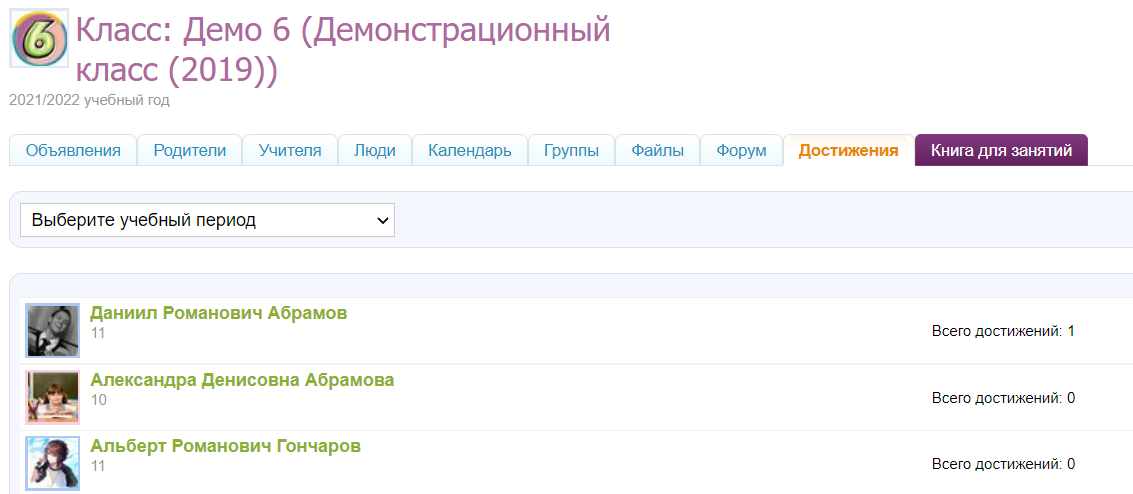 Примечание: добавить достижения через страницу класса нельзя.Редактирование достиженияРедактировать информацию можно на вкладке «Достижения» на странице обучающегося.Для редактирования информации о достижении обучающегося необходимо напротив конкретного достижения нажать на ссылку «Подробнее», а затем нажать на кнопку «Редактировать».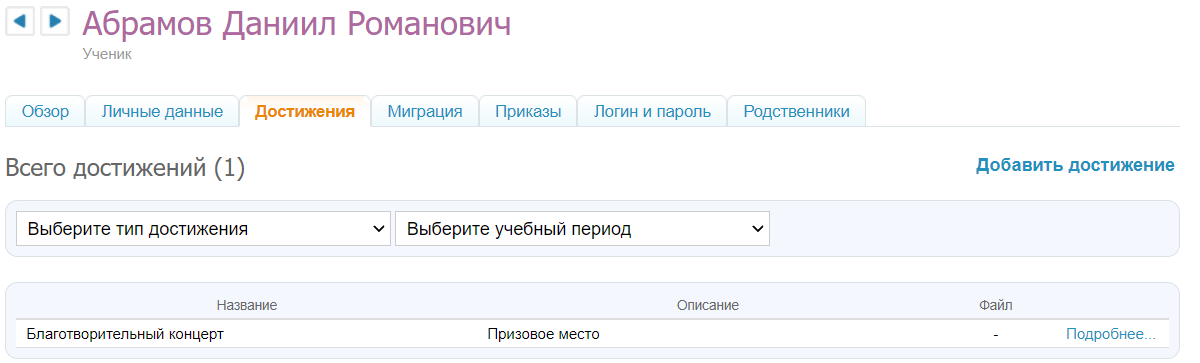 